           Southern University Agricultural Research and Extension Center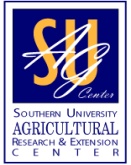 SIGN-IN SHEETPROGRAM AREA _______________   EVENT ___________________________________      STAFF MEMBER(S) _____________________________PARISH ________________________    LOCATION: _____________________      DATE _____________________ Virtual_____ In-Person_______Note: Southern University Agricultural Research and Extension Center (SUAREC), a statewide campus of the Southern University and A & M College System provides equal opportunities in programs and employment. Information collected will be used in a non-discriminatory manner, consistent with applicable Civil Rights Laws. By signing this form the individual gives the SUAREC permission to use his/her photo and video on its website, flyers, web banners and all social media platforms.                     NAMEADDRESSPHONE NUMBER&E-MAILAdditional Information Requested